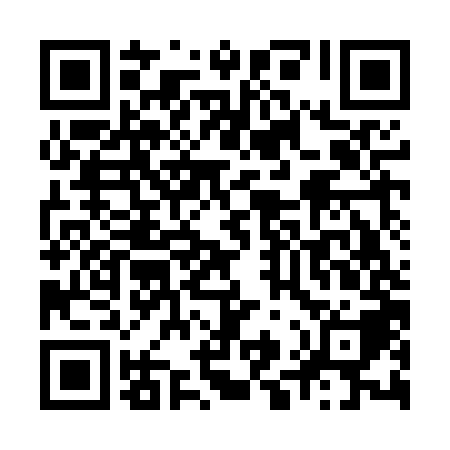 Ramadan times for Bruyelle, BelgiumMon 11 Mar 2024 - Wed 10 Apr 2024High Latitude Method: Angle Based RulePrayer Calculation Method: Muslim World LeagueAsar Calculation Method: ShafiPrayer times provided by https://www.salahtimes.comDateDayFajrSuhurSunriseDhuhrAsrIftarMaghribIsha11Mon5:195:197:0812:564:036:456:458:2812Tue5:165:167:0612:564:056:476:478:3013Wed5:145:147:0412:564:066:496:498:3214Thu5:125:127:0112:554:076:506:508:3315Fri5:095:096:5912:554:086:526:528:3516Sat5:075:076:5712:554:096:536:538:3717Sun5:055:056:5512:544:106:556:558:3918Mon5:025:026:5312:544:116:576:578:4119Tue5:005:006:5012:544:126:586:588:4320Wed4:574:576:4812:544:137:007:008:4421Thu4:554:556:4612:534:147:027:028:4622Fri4:524:526:4412:534:157:037:038:4823Sat4:504:506:4212:534:167:057:058:5024Sun4:474:476:3912:524:167:067:068:5225Mon4:444:446:3712:524:177:087:088:5426Tue4:424:426:3512:524:187:107:108:5627Wed4:394:396:3312:524:197:117:118:5828Thu4:374:376:3012:514:207:137:139:0029Fri4:344:346:2812:514:217:157:159:0230Sat4:314:316:2612:514:227:167:169:0431Sun5:295:297:241:505:238:188:1810:061Mon5:265:267:221:505:248:198:1910:082Tue5:235:237:191:505:248:218:2110:103Wed5:205:207:171:495:258:238:2310:124Thu5:185:187:151:495:268:248:2410:145Fri5:155:157:131:495:278:268:2610:166Sat5:125:127:111:495:288:278:2710:197Sun5:095:097:091:485:288:298:2910:218Mon5:075:077:061:485:298:318:3110:239Tue5:045:047:041:485:308:328:3210:2510Wed5:015:017:021:475:318:348:3410:27